AVVISO ALLA CLIENTELA(in applicazione del DPCM 10 aprile 2020)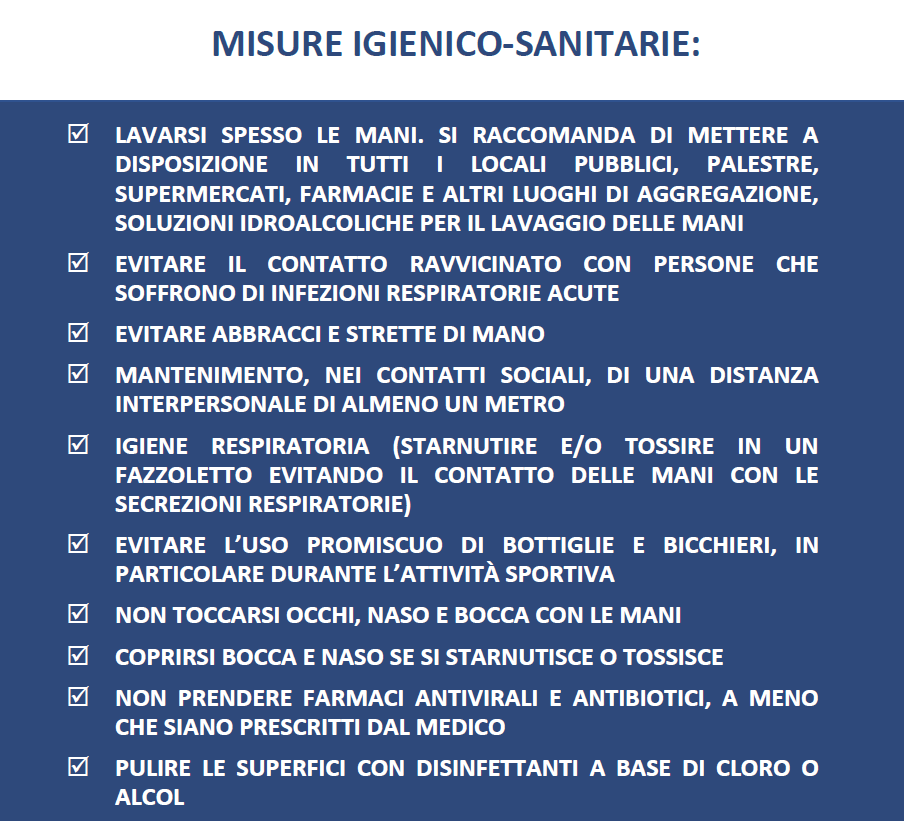 In questo esercizio adottiamo tutte le precauzioni suggerite dalle autorità sanitarie:Puliamo accuratamente le superfici di lavoro e di vendita con prodotti a base di cloro o alcoolUtilizziamo i necessari dispositivi di protezione individuale (mascherine e guanti) come prescritto dai decreti e senza, contemporaneamente, manipolare il denaro